Leather Couch for Sale, Condition: Good, $4003 Seater leather couch for sale.Selling bc it won’t fit in the elevator to my apt.Like seen on Ikea and Crate and BarrelCondition: GoodAsking price: $400Location: Downtown/Midtown GainesvilleContact info: RonCell 617.480.3360 Or email: damonnick36@yahoo.com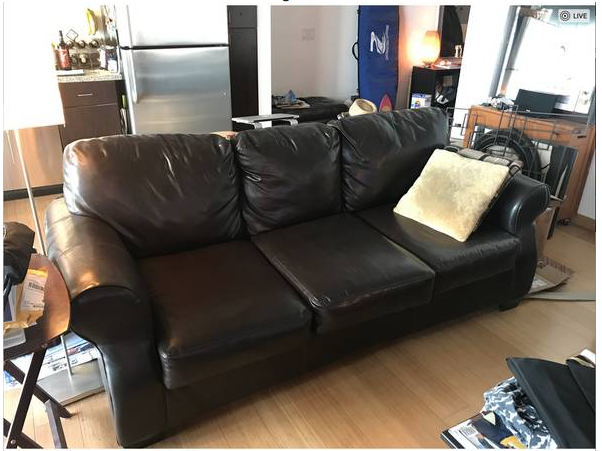 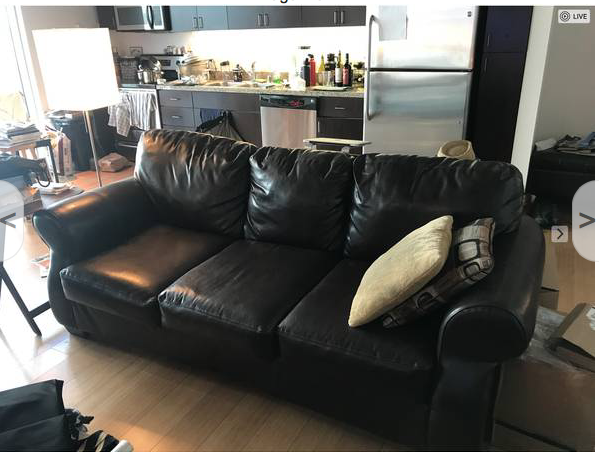 